«Царство симметрии -природа». «БАБОЧКА»1 этапСложить лист формат Ф-3 на половину и нарисовать бабочку – ровно половину: туловище, голова, усы, крылья.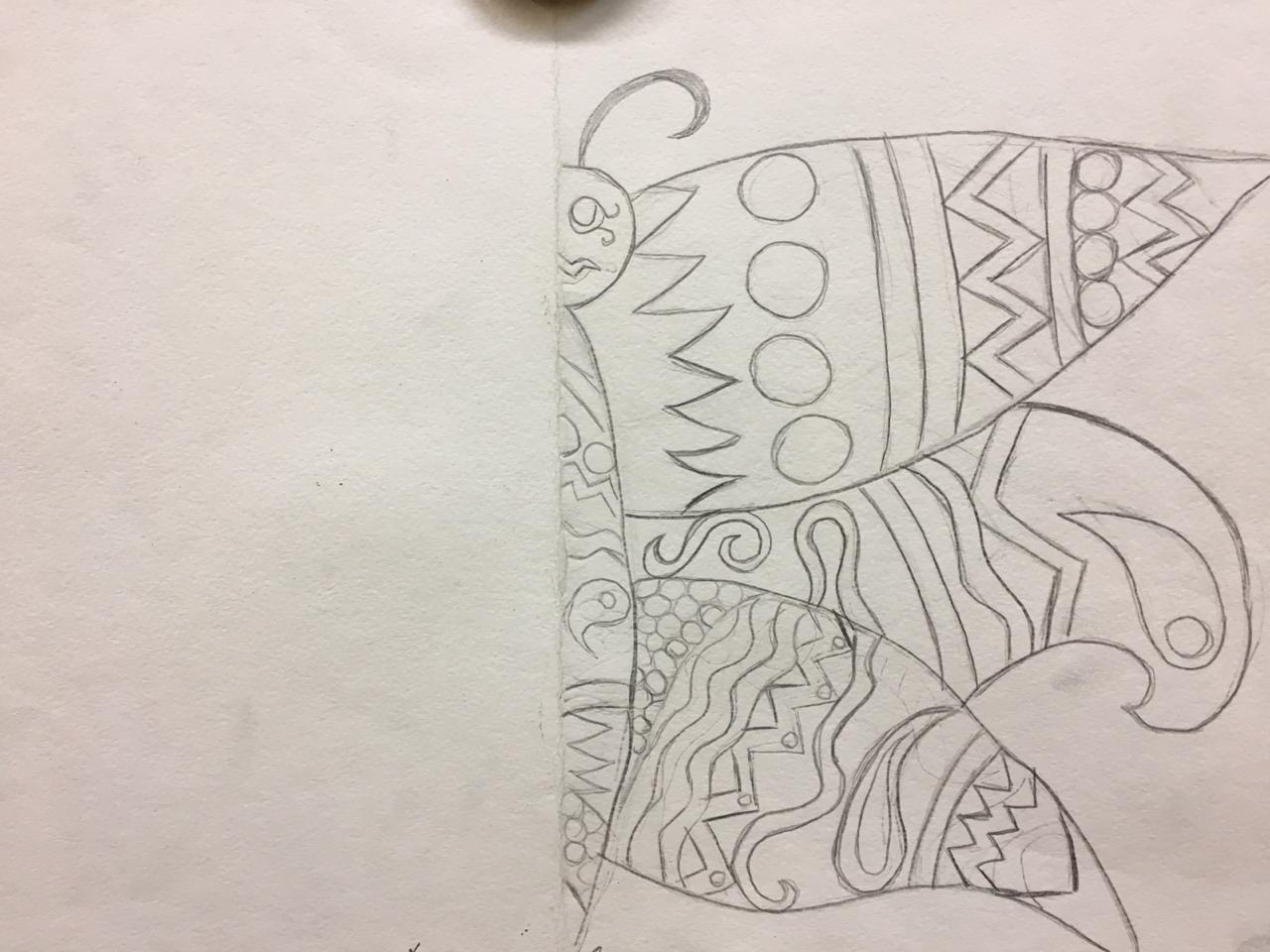 Симметрия - понятие, отражающее существующий в природе порядок, пропорциональность и соразмерность между элементами какой-либо системы или объекта природы, упорядоченность, равновесие системы, устойчивость, т.е. некий элемент гармонии.Графическая работа 1 классРабота рассчитана на 3 урока (по1 часу)2 этапСложить пополам и перерисовать через стекло днем вторую часть изображения. 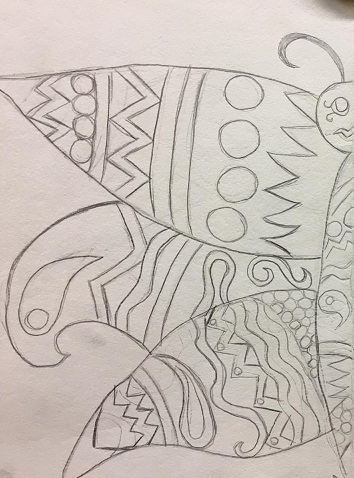 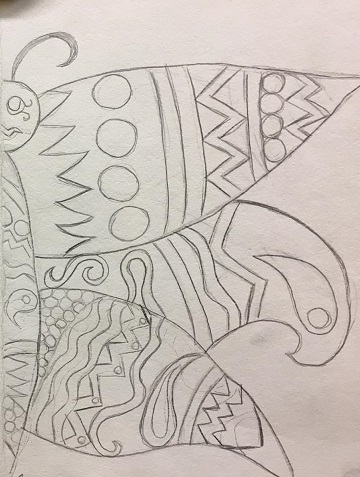 Задача: понятие симметрии.Симметрия-одно из основных понятий в пространственном мышлении. Воспитание интереса детей к исследовательской деятельности.3 этапПрежде чем приступить к тоновой проработке узоров на крыльях бабочки… надо потренироваться на упражнении штриховки в разных направлениях.Мы берем другой лист формата А-3 делим его на 4 равные части и заполняем штрихом:1). В разных направлениях;2). Под наклоном с лева на право;3). Горизонтально;4). Вертикально.Упражнение на штриховку выполняется ТМ карандашом(HB) подкладывая под кисть руки чистый лист бумаги, чтоб не запачкаться и не затереть рукой штрих. И следить за заостренностью карандаша, подтачивая его…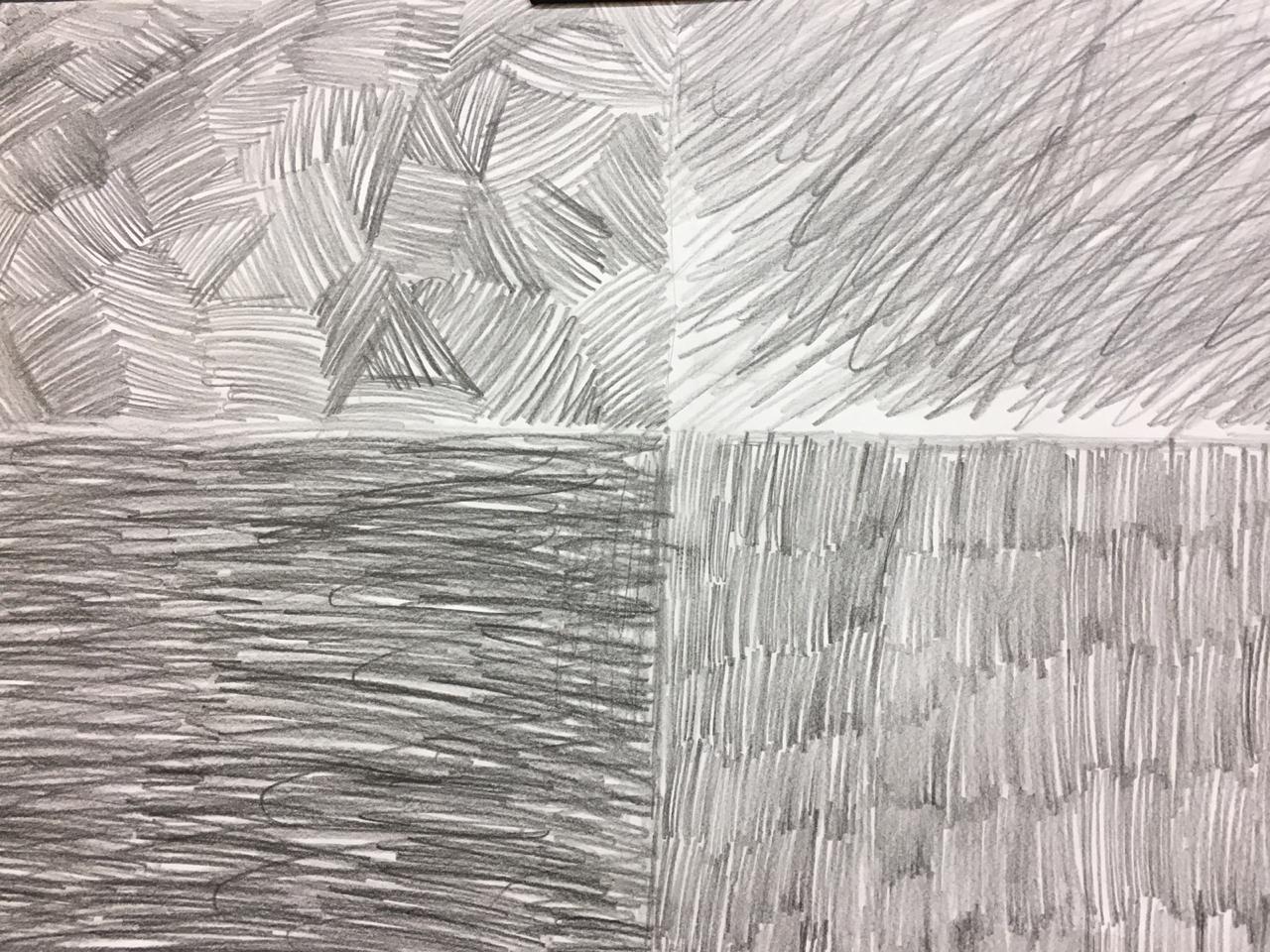 2-3 этап рассчитан на 1 час урока4 этапПосле упражнения приступаем к тонировке узоров на крыльях бабочки и туловище. Последний этап- заполнение штриховкой в разных направлениях.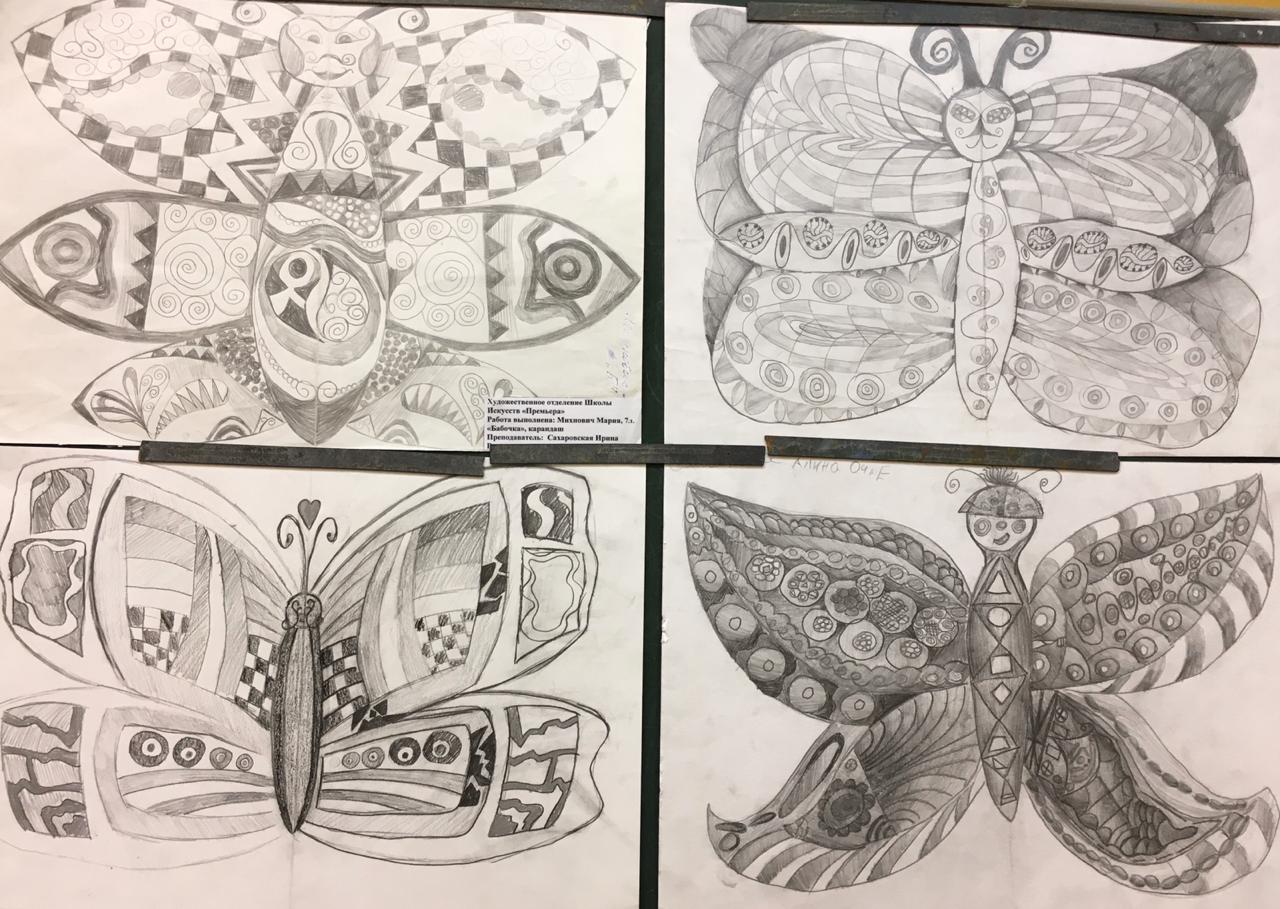 Промежуточный и конечный результат оправляйте на корректировку!